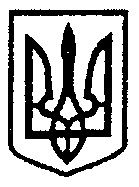 УКРАЇНА КНЯГИНИНІВСЬКИЙ ЛІЦЕЙ ВОЛИНСЬКОЇ ОБЛАСНОЇ РАДИ45630,  вул. Соборна, 72 с. Княгининок, Луцький район, Волинська область,  Е-mail: majakinvk@gmail.com    р/р 918201720344290004000023539 в ДКСУ у м. Київ., МФО 803014, Код 21735102                              ЗВІТ № 1 від 26.01.2024 року
про виконання договоруНомер процедури закупівлі в електронній системі закупівель         UA-2023-01-26-012744-a2. Номер договору про закупівлю № 303. Дата укладення договору 14 лютого 2023 року.4. Ціна договору про закупівлю 142 704 грн. 00 коп. з ПДВ.5. Найменування Замовника Княгининівський ліцей Волинської обласної ради6. Код згідно з ЄДРПОУ замовника 217351027. Місцезнаходження замовника 45630 Волинська обл., Луцький район, с. Княгининок, вул. Соборна, 72. 8. Найменування (для юридичної особи) або прізвище, ім’я, по батькові (для фізичної особи) учасника, з яким укладено договір про закупівлю ТзОВ «Радивилівмолоко»9. Код згідно з ЄДРПОУ/реєстраційний номер облікової карти платника податків учасника, з яким укладено договір про закупівлю 31259168.10. Місце знаходження (для юридичної особи) або місце проживання (для фізичної особи) учасника, з яким укладено договір про закупівлю, номер телефону                                    Рівненська обл., Радивилівський район, с. Крупець, вул. Старики, 58, індекс 35541, контактний телефон 0362401001.11. Конкретна назва предмета закупівлі Код ДК 021:2015 15530000 – 2 «Вершкове масло».  12. Кількість товару або обсяг виконання робіт чи надання послуг за договором                600 кг.              13. Місце поставки товарів, виконання робіт чи надання послуг 45630, Волинська обл., Луцький район, с. Княгининок, вул. Соборна, 72. 14. Строк поставки товарів, виконання робіт чи надання послуг за договором 31.12.2023.15. Строк дії договору 31.12.2023.16. Сума оплати за договором  112 085 грн. 08 коп.17. Причини розірвання договору, якщо таке мало місце відсутні.